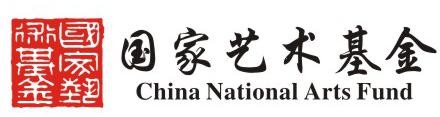 国家艺术基金项目“历史文化名村名镇和特色小镇创意设计人才培养”报名表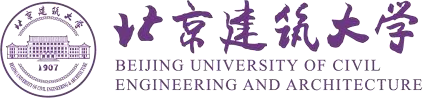 姓 名性 别出生日期照片民 族婚 否籍 贯照片政治面貌身份证号码照片毕业院校所学专业所学专业照片最高学历健康状况健康状况工作单位职 业职 业移动电话号码微信号微信号电子邮箱通信地址通信地址主要学习及工作经历（本科开始至今，作品集可加页）主要学习及工作经历（本科开始至今，作品集可加页）主要学习及工作经历（本科开始至今，作品集可加页）主要学习及工作经历（本科开始至今，作品集可加页）主要学习及工作经历（本科开始至今，作品集可加页）主要学习及工作经历（本科开始至今，作品集可加页）主要学习及工作经历（本科开始至今，作品集可加页）主要学习及工作经历（本科开始至今，作品集可加页）备注：本人承诺对以上内容的真实性负责，并保证：脱产学习 30 天，采风创作 30 天， 按要求完成结业展作品并参展。没有犯罪、吸毒等不良历史记录。签 名：备注：本人承诺对以上内容的真实性负责，并保证：脱产学习 30 天，采风创作 30 天， 按要求完成结业展作品并参展。没有犯罪、吸毒等不良历史记录。签 名：备注：本人承诺对以上内容的真实性负责，并保证：脱产学习 30 天，采风创作 30 天， 按要求完成结业展作品并参展。没有犯罪、吸毒等不良历史记录。签 名：备注：本人承诺对以上内容的真实性负责，并保证：脱产学习 30 天，采风创作 30 天， 按要求完成结业展作品并参展。没有犯罪、吸毒等不良历史记录。签 名：备注：本人承诺对以上内容的真实性负责，并保证：脱产学习 30 天，采风创作 30 天， 按要求完成结业展作品并参展。没有犯罪、吸毒等不良历史记录。签 名：备注：本人承诺对以上内容的真实性负责，并保证：脱产学习 30 天，采风创作 30 天， 按要求完成结业展作品并参展。没有犯罪、吸毒等不良历史记录。签 名：备注：本人承诺对以上内容的真实性负责，并保证：脱产学习 30 天，采风创作 30 天， 按要求完成结业展作品并参展。没有犯罪、吸毒等不良历史记录。签 名：备注：本人承诺对以上内容的真实性负责，并保证：脱产学习 30 天，采风创作 30 天， 按要求完成结业展作品并参展。没有犯罪、吸毒等不良历史记录。签 名：